COMITE SPORT ADAPTE DORDOGNE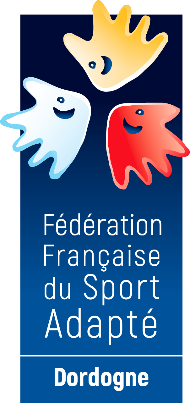 Lieu-dit Masseroux  Atur – 24750 – Boulazac Isle Manoir	Tél : 06 46 90 00 53E-mail : clement.liabot@sportadapte.frEn partenariat avec l’association Clairvivre Sport et Loisir, la société de tir Toutoirac-Hautefort, le comité Dordogne du sport adapté vous invite à participer à cet événement :Journée initiation découverte – Tir Sportif  SPORT ADAPTE ADULTE  Journée loisir  Jeudi 8 septembre 2022
Gymnase de Tourtoirac – Les combes  24390 TourtoiracPROGRAMME SPORTIF PREVISIONNEL10h00 : accueille des sportifs 10h30 : début de l’activité pour le premier groupe12h30 : repas13h30 : Reprise des ateliers pour le second groupe15h30 : fin de la journée	INFORMATIONS SPORTIVESInformation sportive : selon votre préférence cocher la case matinée ou après-midi, si le nombre d’inscrit ne dépasse pas 20 participants la manifestation pourra se faire sur la journée sinon cela se fera sur la demi-journée.Information restauration : tous ceux qui le souhaitent peuvent manger sur place avant ou après l’activité. Il vous suffit de l’indiquer dans la fiche d’inscription.La Licence FFSA 2021-2022 est tolérée.COMITE SPORT ADAPTE DORDOGNELieu-dit Masseroux  Atur – 24750 – Boulazac Isle Manoir	Tél : 06 46 90 00 53E-mail : clement.liabot@sportadapte.frFICHE D’ENGAGEMENT -  Tir Sportif  SPORT ADAPTE ADULTEGymnase de Tourtoirac – jeudi 08 septembre 2022A renvoyer au CDSA24 avant le lundi 5 septembre 2022N° d’affiliation
 et nom de l’AssociationAccompagnateur +
N° tel Mange sur place (oui ou non)NOMPrénomDate de naissanceLicence découverte 10€ (oui-non)MatinéeAprès-midi